Data and Accountability Workgroup Meeting NotesJuly 9, 2019Workgroup ObjectivesPrioritize data necessary to support Oregon’s CTE system, determining what is already available and what new data is needed. Review and provide input on draft definitions of CTE concentrator at the secondary and postsecondary level.Develop recommendation on the secondary program quality indicator. Review and provide input into draft definitions of numerators and denominators for secondary and postsecondary measures. Develop recommendations for secondary and postsecondary state determined levels of performance.Review and provide input into other Perkins accountability related requirements, such as required state plan elements.  Develop recommendations for state activities around data technical assistance and guidance to local recipients, use of leadership funds, and data-driven decision-making.Strengths IdentifiedBrainstorm data elements you collect/use well or other strengths of your current data systemConsistency and longevity of data collectionCompletion dataEnrollment dataAccessibility of dataDisaggregated dataCTE structurePrograms of studyChallenges IdentifiedBrainstorm challenges in your current data system or data elements you needData system is too complexDuplicative collection of dataData is collected that is not usedLack of definitionsReliance on self-reporting for demographic and education intent informationLack common student ID between secondary and postsecondaryLack of consistency in measurements between institutions and across state systems“Why is the CTE data reporting different from anything else that we see out of ODE?”Connecting data across secondary, postsecondary and the workforceCIP and SOC misalignment for employer outcomesSince Oregon is next to Washington and Idaho, some learners become employed in those states, which makes it difficult to conduct the data match for employmentConcerns about staffing and fundingPeople responsible for submitting data are untrained on how to submitPuts rural schools at a disadvantageSecondary Program Quality MeasureUnder Perkins V, states must choose not less than one indicator of program quality:Attainment of recognized postsecondary credentialsAttainment of postsecondary credit in the CTE programParticipation in work-based learningAdditional, optional quality indicators:Any other measure that is statewide, valid, and reliable, and comparableThis is where technical skills assessment would fitFindings from Needs Assessment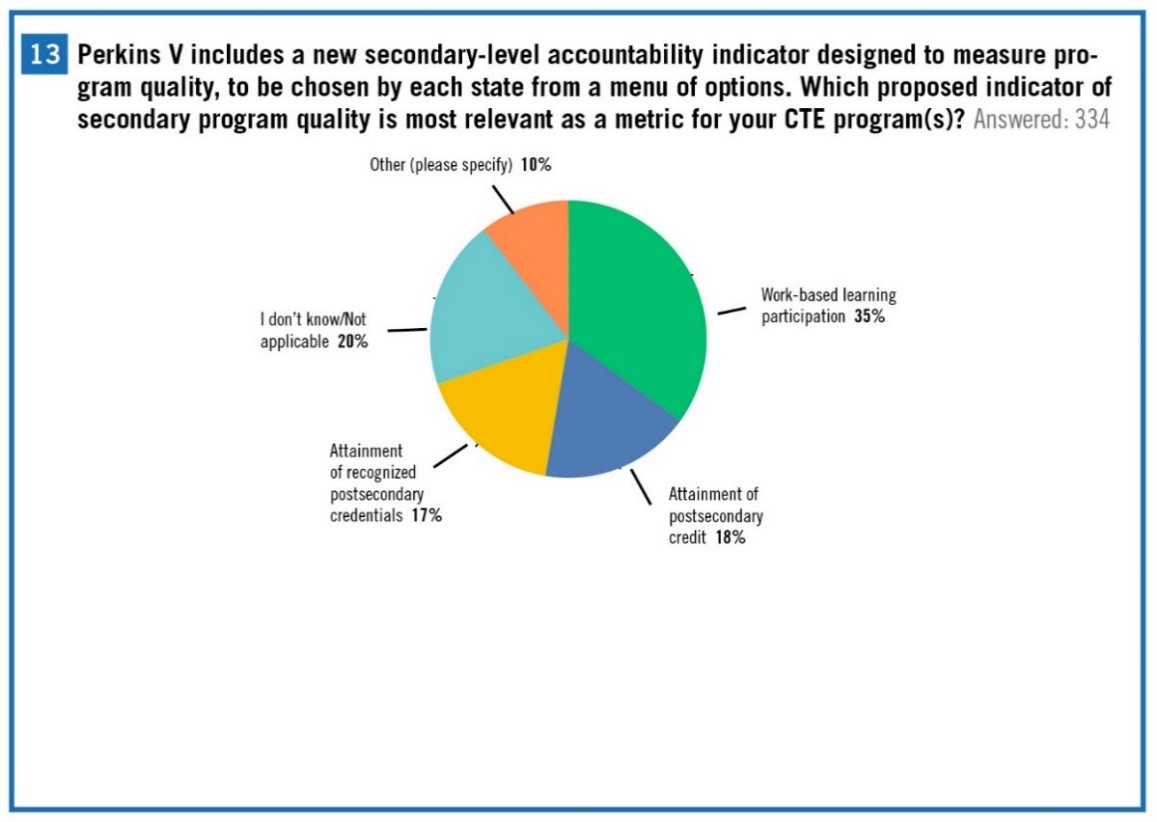 Deep Dive on Secondary Quality MeasureAttainment of recognized postsecondary credentials Concerns:Lack of equity and capacityMost of the industry recognized credentials (IRC) are given in EnglishStaffing Cost per credential (who would pay for it?)Data collection for issuer (IRC)Some credentials are direct assets to the workforce. However, many don’t have data that shows many of these equate to higher wagesOpportunity to get a meaningful credential at the secondary level is limited in certain areasIRC vs. recognized postsecondary credentialsHow  do they relate? Can the IRC be localized?Suggestion: Oregon create its own definition of what those areThis could provide an opportunity to strengthen relationships between secondary and postsecondaryIndustry credentials don’t necessarily correlate to postsecondary credentialsCreate pathways to postsecondaryPostsecondary credentials must match workforce needsAttainment of postsecondary credit in the CTE programIf true alignment exists between secondary and postsecondary, then dual credit will naturally occurIdentify core classes and facilitate intentional creditSupports the concept of multiple entry points for continuing CTE credentialsState of Oregon already prioritizes accelerated college creditMeasure number of students or percent who earn credit?Postsecondary quality assurance for programs oversight by NWCCU (regional accreditation) Could spur statewide collaborationSupports students’ goals94% of students on a national survey said their goal was to receive postsecondary educationConcerns:Random acts of dual creditNegatively affects Pell eligible studentsInequitiesAccess of credit- rural vs. urban or program limitationsSmall school districts may not be able to afford sponsored dual creditRural limitationsTeacher/instructor licensure and turnoverEx: Business teachers can’t offer college credit because they don’t have the appropriate degreePostsecondary intent not aligning with credit earnedAmongst the three options, this would be the most reliableCan’t be based on the availability of dual creditParticipation in work-based learningWhat does work-based learning mean?Work-based learning varies whether you are in an urban vs. suburban vs. rural settingConcerns:How do you ensure access?The burden this may place on CTE teachersInequity of access- rural vs. cityLocal control vs. state control of program definitionToo broad of a definition of WBLOnline instructor may restrict WBL accessDo not have to be over 18 to get “real-world experiences”- learners can be covered by school insurance or students can sign up for Career Work Experiences (CWE)New Concentrator DefinitionsSecondary DefinitionCurrent Oregon DefinitionA student who has earned a minimum of 1 credit in CTE courses, with at least .5 credit being designated by the school as requiredNote: In this use, required means that this course curriculum and instruction is based on industry-recognized standards approved for the applicable CTE program and may be addressed by the technical skill assessment used to measure student achievement.Perkins V DefinitionA student served by an eligible recipient who has completed at least two courses in a single career and technical education program or program of studyNew Proposed Concentrator DefinitionA CTE Concentrator must take a least two courses in an approved CTE Program of Study, of which at least one course must be deemed as intermediate.Proposed Perkins V Course DefinitionA course is a single semester or trimester course equating to either .5 credits or .33 credits respectively.Additional Definitions NeededIntroductory CourseIntermediate CourseAdvanced CoursePostsecondary DefinitionCurrent Oregon DefinitionA student who is enrolled for credit and has completed 18+ program credits, of which 9+ credits are CTE core credits, within a single program of study that terminates in the award of a degree, a certificate of completion or an industry-recognized credential.Perkins V DefinitionA student enrolled in an eligible recipient who has:Earned at least 12 credits within a CTE program or program of study; orCompleted such a program if the program encompasses fewer than 12 credits or the equivalent in total.Questions to Consider about the Concentrator DefinitionsWhat questions do the new definitions raise?What concerns do the new definitions raise?Do the operationalized versions of these definitions capture the “right” population of students?